03/05/2021Si vous avez des difficultés à visualiser cet email, suivez ce lien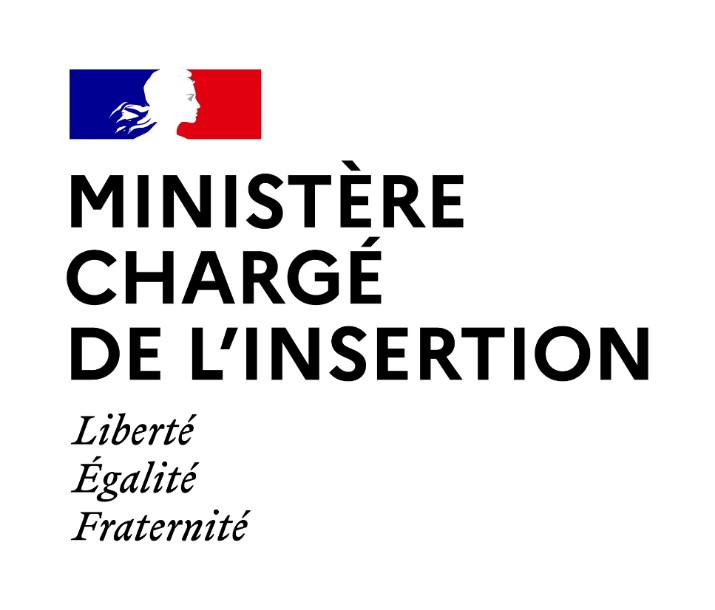 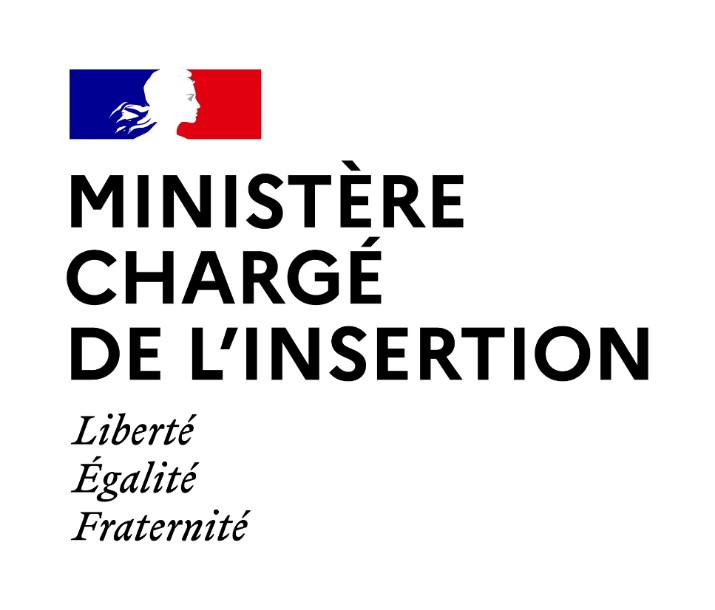 1/203/05/2021président du directoire du groupe M6 et la fondation M6Groupe M6, Neuilly-sur-Seine	10h30	Conseil des MinistresPalais de l'Elysée	15h00	Questions au GouvernementSénat	19h00	Réunion des ministres sur la Covid-19, présidéepar Monsieur Jean CASTEX, Premier ministreVisioconférenceJeudi 06 mai	Journée	Examen de la proposition de loi visant à étendre lerevenu de solidarité active pour les jeunes de 18 à25 ansAssemblée nationaleSecrétariat communication et presse Ministère chargé de l'Insertion	 Cabinet de Mme Brigitte KLINKERT	Tél : 01 49 55 31 23	127, rue de Grenelle	Mél : sec.presse.insertion@cab.travail.gouv.fr	           75007 PARIS 07Conformément à la loi informatique et libertés du 06/01/1978 (art.27) et au Règlement Général sur la Protection desDonnées (Règlement UE 2016/679) ou « RGPD », vous disposez d'un droit d'accès et de rectification des données vous concernant. Vous pouvez exercer vos droits en adressant un e-mail à l’adresse DDC-RGPD-CAB@ddc.social.gouv.fr.Si vous ne souhaitez plus recevoir nos communications, suivez ce lien2/2Lundi 03 mai17h00Entretien avec Monsieur Christian BRUNIER, président de l'Union Nationale des AssociationsIntermédiairesMinistère du travail, de l'emploi et de l'insertion20h00Mardi 04 maiEntretien avec Monsieur Pierre-André IMBERT, secrétaire général adjoint de la Présidence de laRépubliqueMinistère du travail, de l'emploi et de l'insertion09h30Mercredi 05 maiEntretien avec Madame Elisabeth BORNE, ministredu travail, de l'emploi et de l'insertionMinistère du travail, de l'emploi et de l'insertion08h30Entretien avec Monsieur Nicolas DE TAVERNOST,